城市与环境学院毕业生团组织关系转移操作方法转接工作指引（一）升学外校读研：将毕业生团组织关系转接至录取学校的团组织；本校读研：将团组织关系转移至新生所属团组织。全称及ID见微信公众号“北大城环”具体推送通知。（二）已落实工作单位（含自主创业）1. 毕业生应将团组织关系转接至工作单位团组织；2. 若工作单位尚未建立团组织,应转接至工作单位所在地的乡镇街道团组织；3. 若乡镇街道团组织确有接收困难的，则转接至县级团组织建立的“学社衔接临时团支部（流动团员支部）”。（三）出国（境）学习研究团组织关系按要求保留在北京大学，须于毕业离校出国前向院系提交保留团组织关系的书面申请，说明在境外学习研究的地点、时间期限、境内联系人和联系方式等情况，同时填写《北京大学出国（境）学习研究团员信息表》（附件一）提交电子版材料至团支书处，团支书统一提交至城环组织部邮箱 Vigor_plan@126.com。（四）出国（境）工作1. 因公出国（境）工作的毕业学生团员，在出国（境）前将其团组织关系转接至派出单位的团组织；2. 因私出国（境）的毕业学生团员（求学除外），在出国（境）前将其团组织关系转接至户籍所在地或本人、父母居住地的乡镇街道团组织。（五）参军入伍（含涉密单位）只能由毕业学生团员所在团支部发起团组织关系转接申请，且必须确保数据的真实性、准确性，申请发起后系统会自动处理，将其纳入特殊单位专属库进行集中管理，无需再行操作。转往涉密单位工作的情况参照此流程办理。请同学们填写《参军入伍（含涉密单位）毕业学生团员信息采集表》（附件二）提交电子版材料至团支书处，团支书收齐后统一提交至城环组织部邮箱 Vigor_plan@126.com。（六）离校前尚未落实就业去向1. 优先将团组织关系转接至毕业学生团员本人居住地、户籍所在地或生源地的乡镇街道“学社衔接临时团支部（流动团员支部）”；2. 若确有困难，也可转接至“中国共产主义青年团北京大学尚未落实就业去向支部”，保留团组织关系不超过6个月，落实就业去向后及时转出。（七）延迟毕业按照学校学籍异动相关规定，应转接至毕业时间为延迟后毕业年份的团支部，根据实际毕业情况进行后续处理，并完成转移原因为“系统内部转移-延迟毕业”的转移操作。介绍信对于需要开具团组织关系转接介绍信的毕业学生，请填写《关于申请团组织关系转出介绍信的情况说明》（附件三）和《中国共产主义青年团组织关系介绍信》（附件四），并发送至团委组织部邮箱 Vigor_plan@126.com。（注：如果有特殊情况，例如紧急需要介绍信，请在邮件里注明）操作方法进入微信公众号“青春北京”，点击“线上系统”，登陆“北京共青团”系统手机端，点击“我的组织”。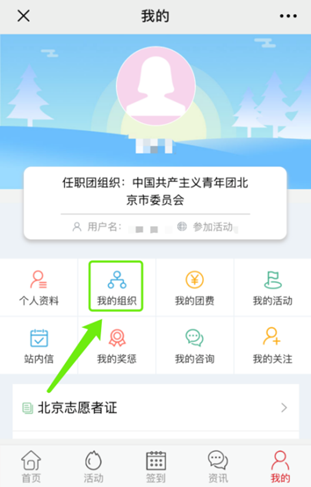 如转入京内团组织，则选择“转移团组织”；如转入团组织非京内团组织，则选择“转至外部系统团组织”，并在毕业去向标注栏内如实选择毕业去向。（注：全国铁道、全国民航、中央和国家机关、中央金融、中央企业等均属外部系统团组织；转入广东或福建的团员，提交申请后需完成当地团员报到工作(见“智慧团建”系统首页或向待转入团组织咨询)，团员完成当地团员报到工作后，转出流程全部完成。）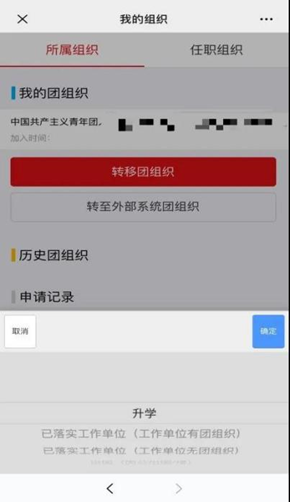 京内转移可根据组织ID或全称查询组织，转至外部系统需要填写组织全称，并根据页面提示准确填写其他必填信息。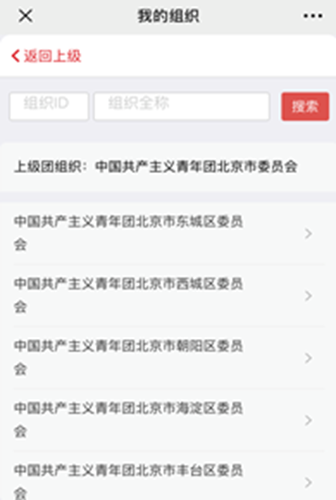 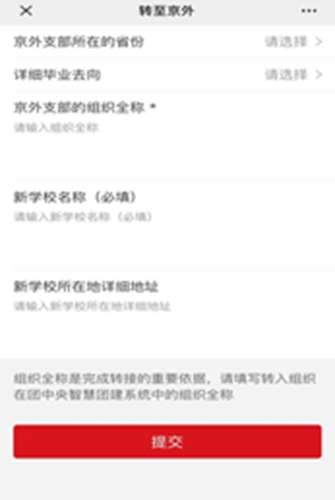 出现以下界面则说明转出成功。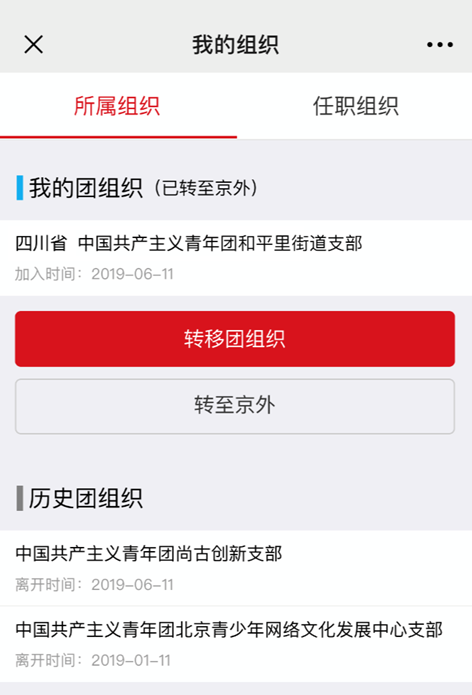 附件一：北京大学出国（境）学习研究团员信息表年  月  日附件二：参军入伍（含涉密单位）毕业学生团员信息采集表学院：注：请在“北京共青团”线上系统，团员个人资料中查看个人ID。附件三：关于申请团组织关系转出介绍信的情况说明年  月  日附件四：中国共产主义青年团组织关系介绍信共青团xxx委员会：兹有北京大学xxx学院（系）xxx级本科生（硕士生/博士生）xxx同学，因毕业就业（毕业升学）前去你处，现将组织关系接转你处，团费缴至2022年6月，望贵处给予接洽。共青团xxx学院（系）委员会                                 年   月   日院系名称2022年毕业出国（境）学习研究团员数量姓名年级团员编号境外学习研究的地点境外学习时间期限境内联系人境内联系方式序号姓名身份证号个人ID所在团支部ID所在团支部全称1234567891012131415院系名称需要开具介绍信数目姓名年级转移原因（毕业升学/毕业就业）团费上缴情况（因本年度尚未收取团费，统一写为2022年6月）毕业去向（要转入的团组织名称）团员编号